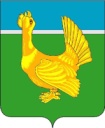 Администрация Верхнекетского районаПОСТАНОВЛЕНИЕО внесении изменений в постановление Администрации Верхнекетского района от 22.12.2015 № 1072 «Об утверждении муниципальной программы «Обеспечение жильем молодых семей в муниципальном образовании Верхнекетский район Томской области»	В соответствии со статьёй 7 Федерального закона от 06 октября 2003 года № 131-ФЗ «Об общих принципах организации местного самоуправления в Российской Федерации», решениями Думы Верхнекетского района от 26.12.2023 № 66 «О внесении изменений в решение Думы Верхнекетского района от 29.12.2022 № 62 «О местном бюджете муниципального образования Верхнекетский район Томской области на 2023 год и на плановый период 2024 и 2025 годов», от 26.12.2023 № 67 «О местном бюджете муниципального образования Верхнекетский район Томской области на 2024 год и на плановый период 2025 и 2026 годов», постановляю:	1. Внести в постановление Администрации Верхнекетского района от 22.12.2015 № 1072 «Об утверждении муниципальной программы «Обеспечение жильем молодых семей в муниципальном образовании Верхнекетский район Томской области» следующие изменения:в муниципальной программе «Обеспечение жильем молодых семей в муниципальном образовании Верхнекетский район Томской области»:1) паспорт изложить в редакции согласно приложению 1 к настоящему постановлению;2) абзац 25 раздела 4 изложить в следующей редакции:«Общий объем финансирования Программы (с учетом прогноза цен на соответствующие годы) составляет 10211,60 тыс. рублей, из них: федеральный бюджет – 667,90 тыс. рублей, областной бюджет – 499,60 тыс. рублей, местный бюджет –1022,70 тыс. рублей, внебюджетные источники – 8021,40 тыс. рублей. В том числе по годам:»;3) абзац 2 раздела 5 изложить в следующей редакции: «Исполнители Программы:- организуют выполнение мероприятий, входящих в Программу, и осуществляют их мониторинг;- представляют отчет за 9 месяцев о выполнении мероприятий Программы не позднее 15 октября текущего года;- представляют отчет о результатах реализации Программы за год не позднее 1 марта года, следующего за отчетным.»;4) приложение 1 изложить в редакции согласно приложению 2 к настоящему постановлению;5) приложение 2 изложить в редакции согласно приложению 3 к настоящему постановлению.2. Настоящее постановление вступает в силу со дня его официального опубликования в сетевом издании «Официальный сайт Администрации Верхнекетского района».Глава Верхнекетского района                                                                      С.А. АльсевичЕ.А. Бортникова______________________________________________________________________________________Дело-2, Отдел СЭР-1, УФ-1, КРК-1, Бортникова-1, прокуратура- 1Приложение 1 к  постановлению  Администрации Верхнекетского района03 мая 2024 г.  № 375 ПАСПОРТ муниципальной программы «Обеспечение жильем молодых семей в муниципальном образовании Верхнекетский район Томской области»Приложение 2к постановлению АдминистрацииВерхнекетского   района03 мая 2024 г.  № 375 Приложение 1к муниципальной программе «Обеспечение жильем молодых семей в муниципальном образовании Верхнекетский район Томской области»Система целевых показателей (индикаторов) муниципальной программы «Обеспечение жильем молодых семей в муниципальном образовании Верхнекетский район Томской области»(с учетом прогноза цен на соответствующие годы)** - Показатели эффективности реализации программы будут уточняться в ходе исполнения программы. Объем финансирования за счет бюджетных средств подлежит ежегодной корректировке исходя из возможностей бюджетов всех уровнейПриложение 3                                                                                                                               к постановлению АдминистрацииВерхнекетского   района03 мая 2024 г.  № 375 Приложение 2к муниципальной программе «Обеспечение жильем молодых семей в муниципальном образовании Верхнекетский район Томской области»Перечень мероприятий муниципальной программы 
«Обеспечение жильем молодых семей в муниципальном образовании Верхнекетский район Томской области»(с учетом прогноза цен на соответствующие годы)** - Объемы финансирования подлежат ежегодному уточнению исходя из возможностей соответствующего бюджета на очередной финансовый год03 мая 2024 г.р.п. Белый ЯрВерхнекетского районаТомской области№ 375ИсточникСоответствующие годыСоответствующие годыСоответствующие годыСоответствующие годыСоответствующие годыСоответствующие годыСоответствующие годыСоответствующие годыСоответствующие годыСоответствующие годыСоответствующие годыИсточник20162017201820192020202120222023202420252026федеральный бюджет тыс. рублей128,172,817,025,380,7222,7121,30,00,00,00,0,областной бюджет,тыс. рублей104,056,745,445,485,7107,355,10,00,00,00,0местный бюджет тыс. рублей104,059,5189,6181,385,7237,075,60,00,045,045,0внебюджетные источникитыс. рублей814,0711,0409,0189,11778,32635,01485,00,00,00,00,0Всеготыс. рублей1150,1900,0661,0441,12030,43202,01737,00,00,045,045,0Наименование МПОбеспечение жильем молодых семей в муниципальном образовании Верхнекетский район Томской области (далее-Программа)Обеспечение жильем молодых семей в муниципальном образовании Верхнекетский район Томской области (далее-Программа)Обеспечение жильем молодых семей в муниципальном образовании Верхнекетский район Томской области (далее-Программа)Обеспечение жильем молодых семей в муниципальном образовании Верхнекетский район Томской области (далее-Программа)Обеспечение жильем молодых семей в муниципальном образовании Верхнекетский район Томской области (далее-Программа)Обеспечение жильем молодых семей в муниципальном образовании Верхнекетский район Томской области (далее-Программа)Обеспечение жильем молодых семей в муниципальном образовании Верхнекетский район Томской области (далее-Программа)Обеспечение жильем молодых семей в муниципальном образовании Верхнекетский район Томской области (далее-Программа)Обеспечение жильем молодых семей в муниципальном образовании Верхнекетский район Томской области (далее-Программа)Обеспечение жильем молодых семей в муниципальном образовании Верхнекетский район Томской области (далее-Программа)Обеспечение жильем молодых семей в муниципальном образовании Верхнекетский район Томской области (далее-Программа)Обеспечение жильем молодых семей в муниципальном образовании Верхнекетский район Томской области (далее-Программа)Обеспечение жильем молодых семей в муниципальном образовании Верхнекетский район Томской области (далее-Программа)Обеспечение жильем молодых семей в муниципальном образовании Верхнекетский район Томской области (далее-Программа)Обеспечение жильем молодых семей в муниципальном образовании Верхнекетский район Томской области (далее-Программа)Обеспечение жильем молодых семей в муниципальном образовании Верхнекетский район Томской области (далее-Программа)Обеспечение жильем молодых семей в муниципальном образовании Верхнекетский район Томской области (далее-Программа)Обеспечение жильем молодых семей в муниципальном образовании Верхнекетский район Томской области (далее-Программа)Обеспечение жильем молодых семей в муниципальном образовании Верхнекетский район Томской области (далее-Программа)Обеспечение жильем молодых семей в муниципальном образовании Верхнекетский район Томской области (далее-Программа)Обеспечение жильем молодых семей в муниципальном образовании Верхнекетский район Томской области (далее-Программа)Обеспечение жильем молодых семей в муниципальном образовании Верхнекетский район Томской области (далее-Программа)Куратор МПЗаместитель Главы Верхнекетского района по социальным вопросамЗаместитель Главы Верхнекетского района по социальным вопросамЗаместитель Главы Верхнекетского района по социальным вопросамЗаместитель Главы Верхнекетского района по социальным вопросамЗаместитель Главы Верхнекетского района по социальным вопросамЗаместитель Главы Верхнекетского района по социальным вопросамЗаместитель Главы Верхнекетского района по социальным вопросамЗаместитель Главы Верхнекетского района по социальным вопросамЗаместитель Главы Верхнекетского района по социальным вопросамЗаместитель Главы Верхнекетского района по социальным вопросамЗаместитель Главы Верхнекетского района по социальным вопросамЗаместитель Главы Верхнекетского района по социальным вопросамЗаместитель Главы Верхнекетского района по социальным вопросамЗаместитель Главы Верхнекетского района по социальным вопросамЗаместитель Главы Верхнекетского района по социальным вопросамЗаместитель Главы Верхнекетского района по социальным вопросамЗаместитель Главы Верхнекетского района по социальным вопросамЗаместитель Главы Верхнекетского района по социальным вопросамЗаместитель Главы Верхнекетского района по социальным вопросамЗаместитель Главы Верхнекетского района по социальным вопросамЗаместитель Главы Верхнекетского района по социальным вопросамЗаместитель Главы Верхнекетского района по социальным вопросамЗаказчик МПАдминистрация Верхнекетского районаАдминистрация Верхнекетского районаАдминистрация Верхнекетского районаАдминистрация Верхнекетского районаАдминистрация Верхнекетского районаАдминистрация Верхнекетского районаАдминистрация Верхнекетского районаАдминистрация Верхнекетского районаАдминистрация Верхнекетского районаАдминистрация Верхнекетского районаАдминистрация Верхнекетского районаАдминистрация Верхнекетского районаАдминистрация Верхнекетского районаАдминистрация Верхнекетского районаАдминистрация Верхнекетского районаАдминистрация Верхнекетского районаАдминистрация Верхнекетского районаАдминистрация Верхнекетского районаАдминистрация Верхнекетского районаАдминистрация Верхнекетского районаАдминистрация Верхнекетского районаАдминистрация Верхнекетского районаИсполнители МПОтдел по связям с общественностью, поселениями и средствами массовой информации Администрации Верхнекетского районаОтдел по связям с общественностью, поселениями и средствами массовой информации Администрации Верхнекетского районаОтдел по связям с общественностью, поселениями и средствами массовой информации Администрации Верхнекетского районаОтдел по связям с общественностью, поселениями и средствами массовой информации Администрации Верхнекетского районаОтдел по связям с общественностью, поселениями и средствами массовой информации Администрации Верхнекетского районаОтдел по связям с общественностью, поселениями и средствами массовой информации Администрации Верхнекетского районаОтдел по связям с общественностью, поселениями и средствами массовой информации Администрации Верхнекетского районаОтдел по связям с общественностью, поселениями и средствами массовой информации Администрации Верхнекетского районаОтдел по связям с общественностью, поселениями и средствами массовой информации Администрации Верхнекетского районаОтдел по связям с общественностью, поселениями и средствами массовой информации Администрации Верхнекетского районаОтдел по связям с общественностью, поселениями и средствами массовой информации Администрации Верхнекетского районаОтдел по связям с общественностью, поселениями и средствами массовой информации Администрации Верхнекетского районаОтдел по связям с общественностью, поселениями и средствами массовой информации Администрации Верхнекетского районаОтдел по связям с общественностью, поселениями и средствами массовой информации Администрации Верхнекетского районаОтдел по связям с общественностью, поселениями и средствами массовой информации Администрации Верхнекетского районаОтдел по связям с общественностью, поселениями и средствами массовой информации Администрации Верхнекетского районаОтдел по связям с общественностью, поселениями и средствами массовой информации Администрации Верхнекетского районаОтдел по связям с общественностью, поселениями и средствами массовой информации Администрации Верхнекетского районаОтдел по связям с общественностью, поселениями и средствами массовой информации Администрации Верхнекетского районаОтдел по связям с общественностью, поселениями и средствами массовой информации Администрации Верхнекетского районаОтдел по связям с общественностью, поселениями и средствами массовой информации Администрации Верхнекетского районаОтдел по связям с общественностью, поселениями и средствами массовой информации Администрации Верхнекетского районаСтратегическая цель социально - экономического развития Верхнекетского района, на которую направлена реализация МПРост благосостояния жителей муниципального образования, создание комфортной среды жизнедеятельности.Рост благосостояния жителей муниципального образования, создание комфортной среды жизнедеятельности.Рост благосостояния жителей муниципального образования, создание комфортной среды жизнедеятельности.Рост благосостояния жителей муниципального образования, создание комфортной среды жизнедеятельности.Рост благосостояния жителей муниципального образования, создание комфортной среды жизнедеятельности.Рост благосостояния жителей муниципального образования, создание комфортной среды жизнедеятельности.Рост благосостояния жителей муниципального образования, создание комфортной среды жизнедеятельности.Рост благосостояния жителей муниципального образования, создание комфортной среды жизнедеятельности.Рост благосостояния жителей муниципального образования, создание комфортной среды жизнедеятельности.Рост благосостояния жителей муниципального образования, создание комфортной среды жизнедеятельности.Рост благосостояния жителей муниципального образования, создание комфортной среды жизнедеятельности.Рост благосостояния жителей муниципального образования, создание комфортной среды жизнедеятельности.Рост благосостояния жителей муниципального образования, создание комфортной среды жизнедеятельности.Рост благосостояния жителей муниципального образования, создание комфортной среды жизнедеятельности.Рост благосостояния жителей муниципального образования, создание комфортной среды жизнедеятельности.Рост благосостояния жителей муниципального образования, создание комфортной среды жизнедеятельности.Рост благосостояния жителей муниципального образования, создание комфортной среды жизнедеятельности.Рост благосостояния жителей муниципального образования, создание комфортной среды жизнедеятельности.Рост благосостояния жителей муниципального образования, создание комфортной среды жизнедеятельности.Рост благосостояния жителей муниципального образования, создание комфортной среды жизнедеятельности.Рост благосостояния жителей муниципального образования, создание комфортной среды жизнедеятельности.Рост благосостояния жителей муниципального образования, создание комфортной среды жизнедеятельности.Цель МПОбеспечение жильем молодых семей в Верхнекетском районе. Обеспечение жильем молодых семей в Верхнекетском районе. Обеспечение жильем молодых семей в Верхнекетском районе. Обеспечение жильем молодых семей в Верхнекетском районе. Обеспечение жильем молодых семей в Верхнекетском районе. Обеспечение жильем молодых семей в Верхнекетском районе. Обеспечение жильем молодых семей в Верхнекетском районе. Обеспечение жильем молодых семей в Верхнекетском районе. Обеспечение жильем молодых семей в Верхнекетском районе. Обеспечение жильем молодых семей в Верхнекетском районе. Обеспечение жильем молодых семей в Верхнекетском районе. Обеспечение жильем молодых семей в Верхнекетском районе. Обеспечение жильем молодых семей в Верхнекетском районе. Обеспечение жильем молодых семей в Верхнекетском районе. Обеспечение жильем молодых семей в Верхнекетском районе. Обеспечение жильем молодых семей в Верхнекетском районе. Обеспечение жильем молодых семей в Верхнекетском районе. Обеспечение жильем молодых семей в Верхнекетском районе. Обеспечение жильем молодых семей в Верхнекетском районе. Обеспечение жильем молодых семей в Верхнекетском районе. Обеспечение жильем молодых семей в Верхнекетском районе. Обеспечение жильем молодых семей в Верхнекетском районе. Показатели цели МП и их значения ПоказателиПоказателиПоказатели2016 год2017 год2017 год2018 год2019 год2020 год2020 год2021 год2021 год2022 год2022 год2023 год2023 год2024 год2025 год2026 год2026 год2026 год2026 годПоказатели цели МП и их значения количество молодых семей, улучшивших жилищные условия количество молодых семей, улучшивших жилищные условия количество молодых семей, улучшивших жилищные условия 2111111111100011111Задачи МПУлучшение жилищных условий молодых семей Верхнекетского района.Улучшение жилищных условий молодых семей Верхнекетского района.Улучшение жилищных условий молодых семей Верхнекетского района.Улучшение жилищных условий молодых семей Верхнекетского района.Улучшение жилищных условий молодых семей Верхнекетского района.Улучшение жилищных условий молодых семей Верхнекетского района.Улучшение жилищных условий молодых семей Верхнекетского района.Улучшение жилищных условий молодых семей Верхнекетского района.Улучшение жилищных условий молодых семей Верхнекетского района.Улучшение жилищных условий молодых семей Верхнекетского района.Улучшение жилищных условий молодых семей Верхнекетского района.Улучшение жилищных условий молодых семей Верхнекетского района.Улучшение жилищных условий молодых семей Верхнекетского района.Улучшение жилищных условий молодых семей Верхнекетского района.Улучшение жилищных условий молодых семей Верхнекетского района.Улучшение жилищных условий молодых семей Верхнекетского района.Улучшение жилищных условий молодых семей Верхнекетского района.Улучшение жилищных условий молодых семей Верхнекетского района.Улучшение жилищных условий молодых семей Верхнекетского района.Улучшение жилищных условий молодых семей Верхнекетского района.Улучшение жилищных условий молодых семей Верхнекетского района.Улучшение жилищных условий молодых семей Верхнекетского района.Показатели задач МП и их значения ПоказателиПоказателиПоказатели2016 год2017 год2017 год2018 год2019 год2020 год2020 год2021 год2021 год2022 год2022 год2023 год2023 год2024 год2025 год2025 год2025 год2026 год2026 годПоказатели задач МП и их значения Доля молодых семей, улучшивших жилищные условия, от общего количества молодых семей – участников Программы, % Доля молодых семей, улучшивших жилищные условия, от общего количества молодых семей – участников Программы, % Доля молодых семей, улучшивших жилищные условия, от общего количества молодых семей – участников Программы, % 207,77,76,37,79,09,09,19,112,512,50,00,00,0100,0100,0100,0100,0100,0Сроки и этапы реализации МП2016-2026 годы2016-2026 годы2016-2026 годы2016-2026 годы2016-2026 годы2016-2026 годы2016-2026 годы2016-2026 годы2016-2026 годы2016-2026 годы2016-2026 годы2016-2026 годы2016-2026 годы2016-2026 годы2016-2026 годы2016-2026 годы2016-2026 годы2016-2026 годы2016-2026 годы2016-2026 годы2016-2026 годы2016-2026 годыОбъемы и источники финансирования (с детализацией по годам реализации, тыс. руб.)Источникивсего2016 г.2016 г.2017 г.2018 г.2018 г.2019 г.2019 г.2020 г.2020 г.2021 г.2021 г.2022 г.2022 г.2023 г.2024 г.2024 г.2024 г.2025 г.2025 г.2026 г.Объемы и источники финансирования (с детализацией по годам реализации, тыс. руб.)Федеральный бюджет667,9128,1128,172,817,017,025,325,380,780,7222,7222,7121,3121,30,00,00,00,00,00,00,0Объемы и источники финансирования (с детализацией по годам реализации, тыс. руб.)Областной бюджет499,6104,0104,056,745,445,445,445,485,785,7107,3107,355,155,10,00,00,00,00,00,00,0Объемы и источники финансирования (с детализацией по годам реализации, тыс. руб.)Районный бюджет1022,7104,0104,059,5189,6189,6181,3181,385,785,7237,0237,075,675,60,00,00,00,045,045,045,0Объемы и источники финансирования (с детализацией по годам реализации, тыс. руб.)Внебюджетные источники8021,4814,0814,0711,0409,0409,0189,1189,11778,31778,32635,02635,01485,01485,00,00,00,00,00,00,00,0Объемы и источники финансирования (с детализацией по годам реализации, тыс. руб.)Всего по источникам10211,61150,11150,1900,0661,0661,0441,1441,12030,42030,43202,03202,01737,01737,00,00,00,00,045,045,045,0Организация управления МПРеализацию Программы осуществляет Администрация Верхнекетского района.Общий контроль за реализацией Программы осуществляет куратор Программы.Текущий контроль и мониторинг реализации Программы осуществляет отдел по связям с общественностью, поселениями и средствами массовой информации Администрации Верхнекетского района. Реализацию Программы осуществляет Администрация Верхнекетского района.Общий контроль за реализацией Программы осуществляет куратор Программы.Текущий контроль и мониторинг реализации Программы осуществляет отдел по связям с общественностью, поселениями и средствами массовой информации Администрации Верхнекетского района. Реализацию Программы осуществляет Администрация Верхнекетского района.Общий контроль за реализацией Программы осуществляет куратор Программы.Текущий контроль и мониторинг реализации Программы осуществляет отдел по связям с общественностью, поселениями и средствами массовой информации Администрации Верхнекетского района. Реализацию Программы осуществляет Администрация Верхнекетского района.Общий контроль за реализацией Программы осуществляет куратор Программы.Текущий контроль и мониторинг реализации Программы осуществляет отдел по связям с общественностью, поселениями и средствами массовой информации Администрации Верхнекетского района. Реализацию Программы осуществляет Администрация Верхнекетского района.Общий контроль за реализацией Программы осуществляет куратор Программы.Текущий контроль и мониторинг реализации Программы осуществляет отдел по связям с общественностью, поселениями и средствами массовой информации Администрации Верхнекетского района. Реализацию Программы осуществляет Администрация Верхнекетского района.Общий контроль за реализацией Программы осуществляет куратор Программы.Текущий контроль и мониторинг реализации Программы осуществляет отдел по связям с общественностью, поселениями и средствами массовой информации Администрации Верхнекетского района. Реализацию Программы осуществляет Администрация Верхнекетского района.Общий контроль за реализацией Программы осуществляет куратор Программы.Текущий контроль и мониторинг реализации Программы осуществляет отдел по связям с общественностью, поселениями и средствами массовой информации Администрации Верхнекетского района. Реализацию Программы осуществляет Администрация Верхнекетского района.Общий контроль за реализацией Программы осуществляет куратор Программы.Текущий контроль и мониторинг реализации Программы осуществляет отдел по связям с общественностью, поселениями и средствами массовой информации Администрации Верхнекетского района. Реализацию Программы осуществляет Администрация Верхнекетского района.Общий контроль за реализацией Программы осуществляет куратор Программы.Текущий контроль и мониторинг реализации Программы осуществляет отдел по связям с общественностью, поселениями и средствами массовой информации Администрации Верхнекетского района. Реализацию Программы осуществляет Администрация Верхнекетского района.Общий контроль за реализацией Программы осуществляет куратор Программы.Текущий контроль и мониторинг реализации Программы осуществляет отдел по связям с общественностью, поселениями и средствами массовой информации Администрации Верхнекетского района. Реализацию Программы осуществляет Администрация Верхнекетского района.Общий контроль за реализацией Программы осуществляет куратор Программы.Текущий контроль и мониторинг реализации Программы осуществляет отдел по связям с общественностью, поселениями и средствами массовой информации Администрации Верхнекетского района. Реализацию Программы осуществляет Администрация Верхнекетского района.Общий контроль за реализацией Программы осуществляет куратор Программы.Текущий контроль и мониторинг реализации Программы осуществляет отдел по связям с общественностью, поселениями и средствами массовой информации Администрации Верхнекетского района. Реализацию Программы осуществляет Администрация Верхнекетского района.Общий контроль за реализацией Программы осуществляет куратор Программы.Текущий контроль и мониторинг реализации Программы осуществляет отдел по связям с общественностью, поселениями и средствами массовой информации Администрации Верхнекетского района. Реализацию Программы осуществляет Администрация Верхнекетского района.Общий контроль за реализацией Программы осуществляет куратор Программы.Текущий контроль и мониторинг реализации Программы осуществляет отдел по связям с общественностью, поселениями и средствами массовой информации Администрации Верхнекетского района. Реализацию Программы осуществляет Администрация Верхнекетского района.Общий контроль за реализацией Программы осуществляет куратор Программы.Текущий контроль и мониторинг реализации Программы осуществляет отдел по связям с общественностью, поселениями и средствами массовой информации Администрации Верхнекетского района. Реализацию Программы осуществляет Администрация Верхнекетского района.Общий контроль за реализацией Программы осуществляет куратор Программы.Текущий контроль и мониторинг реализации Программы осуществляет отдел по связям с общественностью, поселениями и средствами массовой информации Администрации Верхнекетского района. Реализацию Программы осуществляет Администрация Верхнекетского района.Общий контроль за реализацией Программы осуществляет куратор Программы.Текущий контроль и мониторинг реализации Программы осуществляет отдел по связям с общественностью, поселениями и средствами массовой информации Администрации Верхнекетского района. Реализацию Программы осуществляет Администрация Верхнекетского района.Общий контроль за реализацией Программы осуществляет куратор Программы.Текущий контроль и мониторинг реализации Программы осуществляет отдел по связям с общественностью, поселениями и средствами массовой информации Администрации Верхнекетского района. Реализацию Программы осуществляет Администрация Верхнекетского района.Общий контроль за реализацией Программы осуществляет куратор Программы.Текущий контроль и мониторинг реализации Программы осуществляет отдел по связям с общественностью, поселениями и средствами массовой информации Администрации Верхнекетского района. Реализацию Программы осуществляет Администрация Верхнекетского района.Общий контроль за реализацией Программы осуществляет куратор Программы.Текущий контроль и мониторинг реализации Программы осуществляет отдел по связям с общественностью, поселениями и средствами массовой информации Администрации Верхнекетского района. Реализацию Программы осуществляет Администрация Верхнекетского района.Общий контроль за реализацией Программы осуществляет куратор Программы.Текущий контроль и мониторинг реализации Программы осуществляет отдел по связям с общественностью, поселениями и средствами массовой информации Администрации Верхнекетского района. Реализацию Программы осуществляет Администрация Верхнекетского района.Общий контроль за реализацией Программы осуществляет куратор Программы.Текущий контроль и мониторинг реализации Программы осуществляет отдел по связям с общественностью, поселениями и средствами массовой информации Администрации Верхнекетского района. № п/пНаименованиеЕдиница измеренияМетодика расчета показателяЦелевые значения индикатора / показателя реализации Программы по годамЦелевые значения индикатора / показателя реализации Программы по годамЦелевые значения индикатора / показателя реализации Программы по годамЦелевые значения индикатора / показателя реализации Программы по годамЦелевые значения индикатора / показателя реализации Программы по годамЦелевые значения индикатора / показателя реализации Программы по годамЦелевые значения индикатора / показателя реализации Программы по годамЦелевые значения индикатора / показателя реализации Программы по годамЦелевые значения индикатора / показателя реализации Программы по годамЦелевые значения индикатора / показателя реализации Программы по годамЦелевые значения индикатора / показателя реализации Программы по годам№ п/пНаименованиеЕдиница измеренияМетодика расчета показателя2016 год2017 год2018 год2019 год2020 год2021 год2022 год2023 год2024 год2025год2026 год1Цель: Обеспечение жильем молодых семей в Верхнекетском районе.Цель: Обеспечение жильем молодых семей в Верхнекетском районе.Цель: Обеспечение жильем молодых семей в Верхнекетском районе.Цель: Обеспечение жильем молодых семей в Верхнекетском районе.Цель: Обеспечение жильем молодых семей в Верхнекетском районе.Цель: Обеспечение жильем молодых семей в Верхнекетском районе.Цель: Обеспечение жильем молодых семей в Верхнекетском районе.Цель: Обеспечение жильем молодых семей в Верхнекетском районе.Цель: Обеспечение жильем молодых семей в Верхнекетском районе.Цель: Обеспечение жильем молодых семей в Верхнекетском районе.Цель: Обеспечение жильем молодых семей в Верхнекетском районе.1.1количество молодых семей, улучшивших жилищные условиячеловек-211111100112Задача 1 Улучшение жилищных условий молодых семей Верхнекетского района.Задача 1 Улучшение жилищных условий молодых семей Верхнекетского района.Задача 1 Улучшение жилищных условий молодых семей Верхнекетского района.Задача 1 Улучшение жилищных условий молодых семей Верхнекетского района.Задача 1 Улучшение жилищных условий молодых семей Верхнекетского района.Задача 1 Улучшение жилищных условий молодых семей Верхнекетского района.Задача 1 Улучшение жилищных условий молодых семей Верхнекетского района.Задача 1 Улучшение жилищных условий молодых семей Верхнекетского района.Задача 1 Улучшение жилищных условий молодых семей Верхнекетского района.Задача 1 Улучшение жилищных условий молодых семей Верхнекетского района.Задача 1 Улучшение жилищных условий молодых семей Верхнекетского района.2.1Доля молодых семей, улучшивших жилищные условия, от общего количества молодых семей – участников Программы%Д=Чмс*100/Чуп, где Д - доля молодых семей, улучшивших жилищные условия; Чмс - число молодых семей, улучшивших жилищные условия в отчетном году;Чуп - число молодых семей - участников Программы 207,76,37,79,09,112,500100100№ п/пНаименование цели, задачи, мероприятия ПрограммыСрок исполненияОбъем финансирования (тыс. рублей),всегоОбъем финансирования (тыс. рублей),всегоВ том числе за счет средствВ том числе за счет средствВ том числе за счет средствВ том числе за счет средствВ том числе за счет средствОтветственные исполнителиОтветственные исполнителиПоказатели результата мероприятия№ п/пНаименование цели, задачи, мероприятия ПрограммыСрок исполненияОбъем финансирования (тыс. рублей),всегоОбъем финансирования (тыс. рублей),всегофедерального бюджетаобластного бюджетарайонного бюджетабюджетов поселенийвнебюджетных источниковОтветственные исполнителиОтветственные исполнителиПоказатели результата мероприятия12344567789910Цель: Обеспечение жильем молодых семей в Верхнекетском районе.Цель: Обеспечение жильем молодых семей в Верхнекетском районе.Цель: Обеспечение жильем молодых семей в Верхнекетском районе.Цель: Обеспечение жильем молодых семей в Верхнекетском районе.Цель: Обеспечение жильем молодых семей в Верхнекетском районе.Цель: Обеспечение жильем молодых семей в Верхнекетском районе.Цель: Обеспечение жильем молодых семей в Верхнекетском районе.Цель: Обеспечение жильем молодых семей в Верхнекетском районе.Цель: Обеспечение жильем молодых семей в Верхнекетском районе.Цель: Обеспечение жильем молодых семей в Верхнекетском районе.Цель: Обеспечение жильем молодых семей в Верхнекетском районе.Цель: Обеспечение жильем молодых семей в Верхнекетском районе.Цель: Обеспечение жильем молодых семей в Верхнекетском районе.1Задача 1 Улучшение жилищных условий молодых семей Верхнекетского района.Задача 1 Улучшение жилищных условий молодых семей Верхнекетского района.Задача 1 Улучшение жилищных условий молодых семей Верхнекетского района.Задача 1 Улучшение жилищных условий молодых семей Верхнекетского района.Задача 1 Улучшение жилищных условий молодых семей Верхнекетского района.Задача 1 Улучшение жилищных условий молодых семей Верхнекетского района.Задача 1 Улучшение жилищных условий молодых семей Верхнекетского района.Задача 1 Улучшение жилищных условий молодых семей Верхнекетского района.Задача 1 Улучшение жилищных условий молодых семей Верхнекетского района.Задача 1 Улучшение жилищных условий молодых семей Верхнекетского района.Задача 1 Улучшение жилищных условий молодых семей Верхнекетского района.Задача 1 Улучшение жилищных условий молодых семей Верхнекетского района.1.1Признание молодых семей участниками федеральной программы2016-2026годыб/ф------Отдел по связям с общественностью, поселениями и средствами массовой информации Администрации Верхнекетского района 1.2Формирование списков молодых семей – участников федеральной программы, изъявивших желание получить социальную выплату на приобретение (строительство) жилого помещения в планируемом году и предоставление их в Департамент архитектуры и строительства Томской области2016-2026 годы (ежегодно до 1 июня)б/ф------Отдел по связям с общественностью, поселениями и средствами массовой информации Администрации Верхнекетского районасформированный и утвержденный список молодых семейсформированный и утвержденный список молодых семей1.3Установление норматива стоимости 1 кв. метра общей площади жилья по муниципальному образованию для расчета размера социальных выплат2016-2026 годыб/ф------Отдел по связям с общественностью, поселениями и средствами массовой информации Администрации Верхнекетского района утвержденный норматив стоимости квадратного метра жилья(ежегодно)утвержденный норматив стоимости квадратного метра жилья(ежегодно)1.4Реализация мероприятий по обеспечению жильем молодых семейВсего10121,60667,90667,90499,6932,70,008021,40Отдел по связям с общественностью, поселениями и средствами массовой информации Администрации Верхнекетского района.11111.4Реализация мероприятий по обеспечению жильем молодых семей2016 год1150,10128,10128,10104,00104,00-814,00Отдел по связям с общественностью, поселениями и средствами массовой информации Администрации Верхнекетского района.221.4Реализация мероприятий по обеспечению жильем молодых семей2017 год900,0072,8072,8056,7059,50-711,00Отдел по связям с общественностью, поселениями и средствами массовой информации Администрации Верхнекетского района.111.4Реализация мероприятий по обеспечению жильем молодых семей2018 год661,0017,0017,0045,40189,60-409,00Отдел по связям с общественностью, поселениями и средствами массовой информации Администрации Верхнекетского района.111.4Реализация мероприятий по обеспечению жильем молодых семей2019 год441,1025,3025,3045,40181,30-189,10Отдел по связям с общественностью, поселениями и средствами массовой информации Администрации Верхнекетского района.111.4Реализация мероприятий по обеспечению жильем молодых семей2020 год2030,4080,7080,7085,7085,70-1778,30Отдел по связям с общественностью, поселениями и средствами массовой информации Администрации Верхнекетского района.111.4Реализация мероприятий по обеспечению жильем молодых семей2021 год3202,00222,70222,70107,30237,00-2635,00Отдел по связям с общественностью, поселениями и средствами массовой информации Администрации Верхнекетского района.111.4Реализация мероприятий по обеспечению жильем молодых семей2022 год1737,00121,30121,3055,1075,60-1485,00Отдел по связям с общественностью, поселениями и средствами массовой информации Администрации Верхнекетского района.111.4Реализация мероприятий по обеспечению жильем молодых семей2023 год0,000,000,000,000,00-0,00Отдел по связям с общественностью, поселениями и средствами массовой информации Администрации Верхнекетского района.001.4Реализация мероприятий по обеспечению жильем молодых семей2024 год0,000,000,000,000,00-0,00Отдел по связям с общественностью, поселениями и средствами массовой информации Администрации Верхнекетского района.001.4Реализация мероприятий по обеспечению жильем молодых семей2025 год0,000,000,000,000,00-0,00Отдел по связям с общественностью, поселениями и средствами массовой информации Администрации Верхнекетского района.111.4Реализация мероприятий по обеспечению жильем молодых семей2026 год0,000,000,000,000,00-0,00Отдел по связям с общественностью, поселениями и средствами массовой информации Администрации Верхнекетского района.111.5Предоставление молодым семьям-участникам программы дополнительной социальной выплаты в связи с рождением ребенка, в размере не менее 5% от расчетной стоимости жильяВсего90,000,000,000,0090,000,000,00Отдел по связям с общественностью, поселениями и средствами массовой информации Администрации Верхнекетского района.1.5Предоставление молодым семьям-участникам программы дополнительной социальной выплаты в связи с рождением ребенка, в размере не менее 5% от расчетной стоимости жилья2016 год0,000,000,000,000,000,000,00Отдел по связям с общественностью, поселениями и средствами массовой информации Администрации Верхнекетского района.1.5Предоставление молодым семьям-участникам программы дополнительной социальной выплаты в связи с рождением ребенка, в размере не менее 5% от расчетной стоимости жилья2017 год0,000,000,000,000,000,000,00Отдел по связям с общественностью, поселениями и средствами массовой информации Администрации Верхнекетского района.1.5Предоставление молодым семьям-участникам программы дополнительной социальной выплаты в связи с рождением ребенка, в размере не менее 5% от расчетной стоимости жилья2018 год0,000,000,000,000,000,000,00Отдел по связям с общественностью, поселениями и средствами массовой информации Администрации Верхнекетского района.1.5Предоставление молодым семьям-участникам программы дополнительной социальной выплаты в связи с рождением ребенка, в размере не менее 5% от расчетной стоимости жилья2019 год0,000,000,000,000,000,000,00Отдел по связям с общественностью, поселениями и средствами массовой информации Администрации Верхнекетского района.1.5Предоставление молодым семьям-участникам программы дополнительной социальной выплаты в связи с рождением ребенка, в размере не менее 5% от расчетной стоимости жилья2020 год0,000,000,000,000,000,000,00Отдел по связям с общественностью, поселениями и средствами массовой информации Администрации Верхнекетского района.1.5Предоставление молодым семьям-участникам программы дополнительной социальной выплаты в связи с рождением ребенка, в размере не менее 5% от расчетной стоимости жилья2021 год0,000,000,000,000,000,000,00Отдел по связям с общественностью, поселениями и средствами массовой информации Администрации Верхнекетского района.1.5Предоставление молодым семьям-участникам программы дополнительной социальной выплаты в связи с рождением ребенка, в размере не менее 5% от расчетной стоимости жилья2022 год0,000,000,000,000,000,000,00Отдел по связям с общественностью, поселениями и средствами массовой информации Администрации Верхнекетского района.1.5Предоставление молодым семьям-участникам программы дополнительной социальной выплаты в связи с рождением ребенка, в размере не менее 5% от расчетной стоимости жилья2023 год0,000,000,000,000,000,000,00Отдел по связям с общественностью, поселениями и средствами массовой информации Администрации Верхнекетского района.1.5Предоставление молодым семьям-участникам программы дополнительной социальной выплаты в связи с рождением ребенка, в размере не менее 5% от расчетной стоимости жилья2024 год0,000,000,000,000,000,000,00Отдел по связям с общественностью, поселениями и средствами массовой информации Администрации Верхнекетского района.1.5Предоставление молодым семьям-участникам программы дополнительной социальной выплаты в связи с рождением ребенка, в размере не менее 5% от расчетной стоимости жилья2025 год45,000,000,000,0045,000,000,00Отдел по связям с общественностью, поселениями и средствами массовой информации Администрации Верхнекетского района.1.5Предоставление молодым семьям-участникам программы дополнительной социальной выплаты в связи с рождением ребенка, в размере не менее 5% от расчетной стоимости жилья2026 год45,000,000,000,0045,000,000,00Отдел по связям с общественностью, поселениями и средствами массовой информации Администрации Верхнекетского района.Итого по ПрограммеВсего10211,60667,90667,90499,601022,700,008021,40Итого по Программе20161150,10128,10128,10104,00104,000,00814,00Итого по Программе2017900,0072,8072,8056,7059,500,00711,00Итого по Программе2018661,0017,0017,0045,40189,600,00409,00Итого по Программе2019441,1025,3025,3045,40181,300,00189,10Итого по Программе20202030,4080,7080,7085,7085,700,001778,30Итого по Программе20213202,00222,70222,70107,30237,000,002635,00Итого по Программе20221737,00121,30121,3055,1075,600,001485,00Итого по Программе20230,000,000,000,000,000,000,00Итого по Программе20240,000,000,000,000,000,000,00Итого по Программе202545,000,000,000,0045,000,000,00Итого по Программе202645,000,000,000,0045,000,000,00